СОДЕРЖАНИЕВВЕДЕНИЕАктуальность данного исследования определена тем, что одной из ярких черт современного этапа развития культуры в нашей стране является растущий интерес общества к теории и практике эстетического воспитания подрастающего поколения.Именно эстетическое воспитание является прочным связующим звеном между детскими дошкольными учреждениями и начальной школой. Если у ребёнка сформирован высокий уровень эстетической воспитанности, то и адаптация к обучению в школе у него происходит значительно легче. В дошкольном возрасте более ярко начинает проявляться гибкость и самостоятельность мышления, у детей формируется познавательный интерес и любознательность. Поэтому особенную актуальность получает воспитание у дошкольников художественных умений, формирование у них эмоционального отклика на красоту окружающего мира, а также осознание ими чувства прекрасного.Именно в дошкольном возрасте начинают закладываться основы будущего развития человека в целом. Дошкольный возраст – один из самых важных этапов воспитания и развития личности. Это период первоначальной социализации личности, а также период всестороннего ознакомления ребенка с окружающим миром.Эстетическое воспитание является одним из самых важных составляющих общего воспитания любого ребенка. Эстетическое воспитание осуществляется под влиянием действительности (природы, быта, труда и общественной жизни) и искусства (музыки, литературы, театра, произведений художественно-прикладного творчества). Пронизывая многие стороны жизни ребенка, оно тесно связано с нравственным, умственным, физическим развитием детей.Многие педагоги и психологи считают, что формировать эстетическую культуру, также как и личность, необходимо с раннего возраста, так как этот возраст наиболее благоприятен.  Данная проблема разработана достаточно полно в трудах отечественных и зарубежных педагогов и психологов. Среди них Т.С. Комарова, Д.Н. Джона, Д.Б. Кабалевский, Б.Т. Лихачёв, А.С. Макаренко, В.А. Сухомлинский, В.Н. Шацкая и другие. Например, Б.Т. Лихачев считает целью эстетического воспитания «…многогранное развитие личности, умение чувствовать, понимать, видеть и создавать красоту». Специалист в области эстетического воспитания дошкольников Т.С. Комарова пишет: «Эстетическое воспитание – неотъемлемая часть всестороннего воспитания. Эстетическое воспитание основывается на опыте, приобретаемом ребёнком, и придает этому опыту новое звучание с позиции прекрасного…»Эстетическое воспитание и развитие детей занимает важное место в ФГОС Дошкольного Образования. Оно является одной из главных образовательных областей Стандарта.  Художественно-эстетическое развитие (п.2.6 ФГОС ДО) предполагает развитие предпосылок ценностно-смыслового восприятия и понимания произведений искусства (словесного, музыкального, изобразительного), мира природы; становление эстетического отношения к окружающему миру; формирование элементарных представлений о видах искусства; восприятие музыки, художественной литературы, фольклора; стимулирование сопереживания персонажам художественных произведений; реализацию самостоятельной творческой деятельности детей. Кроме того, эстетическое восприятие окружающего мира и развитие эстетических качеств – одна из основных задач образовательной программы. Объект исследования – процесс эстетического воспитания дошкольников.Предмет исследования – формы и методы эстетического воспитания детей старшего дошкольного возраста.Целью данного исследования является изучение, анализ и оценка форм и методов эстетического воспитания детей старшего дошкольного возраста. Гипотеза исследования – предполагается, что высокий уровень эстетической воспитанности дошкольников достигается с помощью применения эффективных форм и методов эстетического воспитания.Для достижения поставленной цели и подтверждения гипотезы необходимо решить следующие задачи исследования:изучить литературу по данной теме;раскрыть понятия «эстетическое воспитание» и «эстетическая воспитанность»;изучить существующие формы и методы эстетического воспитания;проанализировать формы и методы эстетического воспитания старших дошкольников.Методы исследования:теоретические (изучение и обобщение);практические (наблюдение, беседа, констатирующий, формирующий и контрольный эксперименты);общелогические (анализ, классификация, сравнение и т. д.).Теоретическая значимость исследования заключается в том, чтобы проанализировать и систематизировать теоретические представления о формах и методах эстетического воспитания.Практическая значимость исследования состоит в возможности практического применения полученных результатов исследования для выявления наиболее эффективных форм и методов эстетического воспитания старших дошкольников.Исследование проводилось на базе МБДОУ №4 «Веселый ручеек», Приморско-Ахтарский район, ст. Бриньковская.1 Теоретические основы эстетического воспитания детей старшего дошкольного возраста.1.1 Характеристика эстетического воспитания в дошкольном образовании.Формирование у детей эстетического отношения к окружающей действительности является одной из важнейших проблем педагогики. Эстетическое воспитание образует основу восприятия личности, стремление к преобразованию мира, произведений искусства и умению наслаждаться ими.«Эстетикос» по-гречески означает «имеющий отношение к чувственному восприятию». Эстетика – это философская наука о прекрасном в действительности и искусстве, об особенностях познания и преобразования мира «по законам красоты».Содержание эстетического воспитания – это система знаний, умений и навыков, главная цель которой – научить человека понимать и ценить прекрасное. На содержание эстетического воспитания влияет множество факторов. Но сначала необходимо дать определение самому понятию «эстетического воспитания». Ниже представлены некоторые из определений:эстетическое воспитание – это целенаправленный процесс творческой личности, способной воспринимать, чувствовать, оценивать прекрасное и создавать художественные ценности. (Б.Т. Лихачёв);эстетическое воспитание – знание и правильное понимание сущности эстетики, как в искусстве, так и в окружающем нас мире. (Мамедова И. М.).Ниже представлено, как определяли эстетическое воспитание разные ученые, педагоги, психологи."Эстетическое воспитание – воспитание способности целенаправленно воспринимать и правильно понимать и оценивать красоту в окружающей действительности, в природе, в общественной жизни, в явлениях искусства» (В. Н. Шацкая)«Эстетическое воспитание – это просвещение ума, образование сердца и соединения с оными – утонченность обращения». (В. Г. Белинский)«Никакие моральные поучения, как бы мудро они ни были освещены жизненным опытом и чувством благоговения перед человеческой красотой, не могут утвердить в юных сердцах благородные, высокие чувства, если рядом со словом не стоит искусство». (В. А. Сухомлинский)«Эстетическое воспитание – это целенаправленный процесс формирования творчески активной личности ребенка, способного воспринимать и оценивать прекрасное, жить и творить по «законам красоты». К. Маркс Эстетическая воспитанность – результат, качественный показатель эффективности осуществления процесса эстетического воспитания.Как полагает специалист в области эстетического воспитания дошкольников Комарова Тамара Семёновна, одно из главных условий полноценного эстетического развития детей, формирования их художественных способностей – внимание к детской творческой деятельности: игре, изобразительной, театрализованной, конструктивной, музыкальной. Если правильно организовать, можно обеспечить художественно-эстетическое, всестороннее развитие ребёнка и подготовку его к школе, создать обстановку эмоционального благополучия, наполнить жизнь ребенка интересным содержанием.В эстетическое воспитание входит эстетическое развитие, как процесс активизации восприятия, творческого воображения, образного мышления, эмоционального чувствования; формирования духовных потребностей. Главная цель эстетического воспитания заключается в том, чтобы взрастить в человеке эстетическую культуру, включающую следующие компоненты:Восприятие – способность видеть прекрасное в любом его проявлении: природе, искусстве, межличностных отношениях и др.Чувства – эмоциональная оценка прекрасного.Потребности – желание получать эстетические переживания путем созерцания, анализа и создания прекрасного.Вкусы – умение оценивать проявления окружающего мира с точки зрения его соответствия эстетическим идеалам.Идеалы – личностные представления о прекрасном в природе, человеке, искусстве. Существует две основные группы задач эстетического воспитания. Данные задачи представлены в схеме №1.Таблица 1 – Задачи эстетического воспитания                            Задачи эстетического воспитанияСуществует определенная классификация средств приобщения к прекрасному. К таким универсальным средствам относятся: изобразительное искусство (живопись, скульптура); драматургия (театр); архитектура; литература; телевидение, СМИ; музыка различных жанров; природа.Оценить эстетический уровень и степень развития художественного вкуса помогают несколько критериев. Данные критерии представлены в схеме №2.Таблица 2 – Критерии развития эстетического уровняТаким образом, эстетическое воспитание занимает одно из ведущих мест в содержании воспитательного процесса детей старшего дошкольного возраста. Эстетическое воспитание – это организация жизни и деятельности детей, способствующая развитию эстетических чувств ребёнка, формированию представлений и знаний о прекрасном в жизни и искусстве, эстетических оценок и эстетического отношения ко всему, что нас окружает.1.2 Основные формы и методы эстетического воспитания дошкольниковЭстетическое воспитание детей старшего дошкольного возраста может быть организовано в различных формах. Под формой воспитания детей понимают сложившийся образ взаимодействия педагога и детей. Он характеризуется сочетанием средств и методов, которые у всех педагогов разные. Именно они определяю индивидуальность и неповторимость воспитательного процесса. В настоящее время существует множество форм эстетического воспитания и их классификаций. Рассмотрим несколько основных классификаций, к каждой из которых будет представлена таблица.Таблица 3 – Классификация форм по видам деятельностиТаблица 4 – Общая классификация форм эстетического воспитанияТаблица 5 – Классификация по основным типам эстетического воспитанияТаким образом, эстетическое воспитание детей в дошкольном учреждении может осуществляться в различных формах в зависимости от особенностей и интересов детей, способа их объединения, опыта воспитателей, а также целей воспитания. Успех эстетического воспитания обусловливается совместной деятельностью воспитателя и ребенка. Эта деятельность принесет пользу, если при её осуществлении будут использованы оптимальные формы организации эстетического воспитания.Методы воспитания – способы воздействия воспитателя на сознание учащихся, их волю и чувства с целью формирования у них определенных убеждений и навыков.Методы эстетического воспитания – это способы совместной деятельности воспитателя и ребенка, направленные на развитие эстетических представлений, чувств и художественной деятельности, предполагающей формирование основ эстетического вкуса и развитие творческих способностей.Выбор конкретного метода зависит от многих условий. К ним относятся: объем художественной информации; качество художественного материала; форма организации деятельности; вид деятельности; возраст и особенности ребенка; уровень подготовки педагога, его способности и мастерство.Классификация методов эстетического воспитания детей достаточно трудна, так как все методы тесно связаны друг с другом. Выделим несколько основных классификаций.Таблица 4 – Классификация методов по основным направлениям        Вопросы эстетического воспитания и сущности творческой деятельности рассматривались многими философами, искусствоведами, культурологами, психологами и педагогами. В российской педагогике также подробно рассматривались различные методы эстетического воспитания детей.Таблица 5 – Классификация методов воспитания в отечественной науке. (В данной классификации методы объединяются в четыре группы и составляют определенную систему.)Поскольку в дошкольном возрасте ребенок настроен, прежде всего, на игру, необходимо широко использовать разнообразные игровые методы:игровые ситуации и воображаемые (помогают развить познавательно-творческую активность);песни, загадки, стихи, сказки, музыкальные произведения;демонстрация эпизодов кукольных спектаклей;рассказ-рисование с элементами сказки.Существует еще одна классификация методов эстетического воспитания, определенная Н.А. Ветлугиной (советский деятель в области музыкального образования и воспитания). Ветлугина выделяет методы в зависимости от: источника знаний; вида художественно-творческой деятельности; задач развития художественно-творческих способностей; индивидуальных особенностей детей; этапов художественных занятий.Таким образом, замыслы воспитателя по организации эстетического воспитания детей могут достичь своих целей правильным подбором, а также комбинированием различных методов.Кроме того, исследователи и ученые предлагают использование в эстетическом воспитании дошкольников как можно больше игровых методов, игровых ситуаций. Это создает положительную эмоциональную атмосферу, способствует эффективному овладению изобразительными навыками, повышает качество работы и способствует развитию интереса к художественно-творческой деятельности.Дети, у которых выявлены определенные способности и интересы к художественной деятельности образуют контингент дошкольных учреждений, в которых под руководством педагогов функционируют кружки, студии, творческие мастерские. Художественная деятельность создает серьезные возможности для проявления индивидуальности ребенка, поэтому развитие его способностей является первоочередным условием осознания ребенком себя как наделенной творческим потенциалом личности.Эстетическое воспитание – задача не только воспитателей и учителей. Это непрерывный процесс, который берет свое начало в семье, а продолжается педагогами. Содержание эстетического воспитания в семье включает:личный пример родителей (именно родители являются первыми эстетическими идеалами ребенка);воспитание музыкального вкуса (начинается с пения колыбельных песен, потешек, детских песен как отдельно матерью, так и совместно с ребенком);умение ценить произведения искусства (знакомство с цветами, их  сочетаниями, развитие способности видеть форму и содержание);чтение книг (помогает ребенку освоить богатство родного языка);беседы (ответы на вопросы ребенка, возникающие во время познания окружающего мира);эстетика быта (дизайн детской комнаты, общее оформление жилого пространства – картины на стенах, живые цветы, порядок, чистота).Все это с самого раннего детства формирует у ребенка внутреннее чувство прекрасного, которое затем найдет своё выражения в эстетическом сознании. Выдающийся русский драматург А.П. Чехов говорил «В человеке должно быть все прекрасно: и лицо, и одежда, и душа, и мысли». Если взглянуть на это высказывание с точки зрения педагогики, то подобное состояние всеобъемлющей красоты и есть результат успешного эстетического воспитания ребенка.1.3 Исторические аспекты эстетического воспитания детей старшего дошкольного воспитанияВопросы эстетического воспитания и сущности творческой деятельности рассматривались многими философами, искусствоведами, психологами и педагогами. Эстетическая мысль возникла в эпоху рабовладельческого общества. Но появление зачатков эстетического сознания, как свидетельствуют археологи  и историки, относится к глубокой  древности.Обозначим основные исторические периоды, а также их представителей, занимающихся проблемами эстетики и эстетического воспитания. Эпоха Античности (VII в. до н.э. – III в. н.э.) – Платон, Аристотель, Гераклит, Демокрит, Цицерон и др.Эпоха Средневековья (конец V в. – начало XVI в.) – Августин Блаженный, Фома Аквинский и др.Эпоха Возрождения (XVI – XVII в.в.) – Леон-Батист Альберти, Альбрехт Дюрер и др.Эпоха   Нового Времени (XVII в. – начало XVIII в.) – Я.А. Коменский, Рене Декарт и др.Эпоха Просвещения (XVIII в.) – Дени Дидро, И. Гербарт, Г. Песталоцци,  Ф. Шиллер и др.Эпоха Романтизма или «Золотой век Русской культуры» (XIX в.) –К.Д. Ушинский, П.П. Блонский, В.Г. Белинский и др.)Эпоха Новейшего Времени (XX- XXI в.в.) – С.Т. Шацкий, В.А. Сухомлинский, Н.А. Ветлугина, Т.С. Комарова и др.Рассмотрим более подробно каждую историческую эпоху с точки зрения развития эстетического воспитания и его аспектов. Период Античности (VII в. до н.э. – III в. н.э.) дает дальнейшее развитие эстетических идей: в этом периоде встречаются определенные системы эстетического воспитания, в которых определены средства, задачи и методы эстетического воспитания.Платон объявил идею источником эстетического начала. Важнейшей эстетической проблемой Платона является прекрасное. Он считал, что красота носит сверхчувствительный характер и постигается не чувствами, а разумом.Аристотель вводит понятие «калокагатия», которое объясняет человека как существо доброе и прекрасное, и предлагает включить в эстетическое воспитание рисование и письмо. Аристотель считал, что искусство это подражание воспроизведение природы. Также он выдвигал каноны искусства, т.е. четкие правила, на основе которых рождается произведение искусства, отличающееся большой выразительностью.Гераклит и Демокрит считали, что эстетическое имеет свое начало в материальных свойствах. Мера, пропорциональность, гармония частей рассматриваются ими как объективные основы прекрасного.В философских трудах Цицерона разносторонне разрабатываются идеи эстетического воспитания, причем большое значение придается развитию таких черт личности, как умение выразительно разговаривать, развитие чувства художественного слова, ритма. Он создал фундаментальный труд «Наставление оратору». В нем он выдвинул идею гуманного отношения к детям, развитию их врожденных творческих и познавательных способностей. Цицерон говорил: «…дети подают иногда блестящие надежды, которые потом, с годами, исчезают; следовательно, не природа виновата, а недостаток воспитания служит тому причиной».В период Средневековья (конец V в. – начало XVI в.) тенденции античной эстетики получили продолжение в трудах Августина Блаженного, Фомы Аквинского и др. Августин считал, что красота – это добро и истина, которые чувственно воспринимаются в форме созерцаемой красоты. Фома Аквинский пытался определить особенности эстетического чувства. Прекрасным он называет тот образ, который наиболее точно отражает предмет, даже если он сам по себе безобразен.В целом, Средневековая эстетика носила формальный, отделённый от жизни характер, и в основном обобщала положения искусства, находящегося под всесторонним влиянием церкви.В эпоху Возрождения (XVI – XVII в.в.) происходят значительные изменения в общественной жизни, формируются гуманистические взгляды в обществе. В это время центральное место в эстетическом воспитании занимает живопись, литература, архитектура, музыка, театр и т. д. Одной из главных фигур эстетической мысли данной эпохи был итальянский художник, архитектор и гуманист Леон-Батист Альберти. Он видел сущность прекрасного в гармонии. Каждый вид искусства имеет определенные элементы гармонии: в музыке – это мелодия, ритм и композиция; в архитектуре – мера и пропорции.Учение о пропорции – основа эстетической теории немецкого художника Альбрехта Дюрера. Суть красоты и прекрасного он видел в правильных пропорциях, при этом он абсолютизировал роль математических вычислений в области искусства.В эпоху Нового Времени (XVII в. – начало XVIII в.) процесс эстетического воспитания основывался в большей степени на специальном обучении пению, музыке, рисованию, танцам, то есть, происходило изучение искусства одновременно с совершенствованием общей подготовки.Значительный вклад в историю эстетического воспитания внес чешский педагог Я. А. Коменский. В своих трудах -  «Великая дидактика», «Материнская школа», «Мир чувственных вещей в картинках» - он говорит о необходимости использования с раннего детства музыки, пения, игры на музыкальных инструментах и т. д. Я.А. Коменский считал это необходимым, «…чтобы их слух и сердце услаждались созвучием и гармонией».Французский философ Рене Декарт считал, что единственным достоверным критерием существования является сознание, мысль. Он утверждал, что цель музыки – пробуждение равновесия и гармонии. На этой основе Р. Декарт развивал свою теорию эстетического воспитания.В эпоху Просвещения (XVIII в.) ее представители пытались определить содержание эстетического воспитания, включая в него рисование, историю, искусство мыслить, изящную литературу и др.В развитии эстетической мысли этого периода особенно значимы заслуги Дени Дидро. По его убеждению природа находится выше искусства. Он считал, что художник не сможет создать произведение, превосходящее природу, так как  никакая копия не способна полностью воспроизвести оригинал. В своей статье «О прекрасном» Д. Дидро доказывал опытное происхождение некоторых эстетических понятий (красота, основы прекрасного, изящность и др.).  Особый вклад в историю эстетического воспитания внес Ф. Шиллер (немецкий поэт-романтик, автор одной из теорий эстетического воспитания).Именно он одним из первых употребил термин «эстетическое воспитание», понимая под этим определением не только умение постигать искусство, но и обозначал его как основу формирования целостного человека.Такие известные педагоги как И. Гербарт и Г. Песталоцци также предлагали  включить в эстетическое воспитание развитие детского творчества: рисование, пение, слушание музыкальных произведений и др.Рассмотрим особенности развития эстетического воспитания в российской педагогике.В эпоху «Золотого века русской культуры» (XIX в.) известные писатели, педагоги, публицисты и философы рассматривали вопросы эстетического воспитания, видя в нем источник развития эстетических чувств, вкуса, творческих способностей и т.д. К.Д. Ушинский сделал важные выводы о воспитательной силе народных традиций и обычаев, настаивал на использовании музыки в воспитании и обучении. П.П. Блонский говорил об эстетическом воспитании как о развитии творчества, которое не должно быть изолировано от повседневной активной жизни. Известные русские публицисты и критики В. Г. Белинский, Н.Г. Чернышевский и Н.А. Добролюбов подчеркивали важное значение литературы в эстетическом воспитании детей. Они уделяли много внимания проблеме детских книг, считая, что книга, предназначенная для детского чтения, должна оказывать лишь положительное воспитывающее воздействие. В эпоху Новейшего Времени (XX- XXI в.в.), в том числе в советский период, многие педагоги связывали эстетическое воспитание с другими сторонами воспитания, говоря о единстве и взаимосвязи образования и воспитания.Педагог-просветитель С.Т. Шацкий внес значительный вклад в развитие теории воспитания различными видами искусства. Он считал, что они помогают выражению внутренних переживаний и эмоций ребенка.В.Н. Шацкая создала теорию эстетического воспитания с помощью музыки и музыкального образования. Системой эстетического воспитания она считала «…совокупность последовательных, руководимых педагогом эстетических воздействий на ребенка, как посредством искусства, так и самой жизни». В деятельности В.А. Сухомлинского проблемы эстетического воспитания занимали одно из главных мест. Он говорил, что развитие человека не может происходить без эмоционально-эстетического отношения к окружающему миру и самому себе.В 60-х годах произошел перелом в области эстетического воспитания. Над вопросами эстетического воспитания работали Б. Т. Лихачев, В.А. Сластенин, Д.Б. Кабалевский, Н.А. Ветлугина, Б.М. Неменский и др.Н.А. Ветлугина считала, что при развитии ребенка необходимо поддерживать даже незначительные творческие проявления. Б.М. Неменский говорил о необходимости большего введения искусства и творчества в образовательную практику. Он видел в этом один из главных способов формирования духовной культуры растущего поколения. Б.М. Неменский говорил: «…вся жизнь детей должна быть организована по законам красоты».  Специалист в области эстетического воспитания дошкольников Т.С. Комарова пишет: «Эстетическое воспитание – неотъемлемая часть всестороннего воспитания. Эстетическое воспитание основывается на опыте, приобретаемом ребёнком, и придает этому опыту новое звучание с позиции прекрасного…»Выводы по первой главеТаким образом, анализ литературы по теме исследования показал, что на протяжении всех исторических эпох эстетическому воспитанию уделяется немало внимания. Место эстетического воспитания и его роль зависит от исторической эпохи и ее конкретных особенностей, уровня развития педагогической мысли. Эстетическое воспитание в различные периоды истории рассматривается как один из главных факторов всестороннего и гармоничного развития личности. Являясь органической частью общей системы воспитания, стремясь к цели формирования нравственного, эстетического и гуманистического идеала, эстетическое воспитание характеризуется как целенаправленное формирование творческой активной личности, способной воспринимать, чувствовать, оценивать прекрасное в жизни, трагическое, комическое, безобразное в жизни и искусстве, жить и творить по законам красоты.Подлинное эстетическое воспитание детей – результат длительной, сложной творческой работы по освоению прекрасного в искусстве и в жизни. Творческая среда детского дошкольного учреждения – это не только занятия по рисованию, музыке и различные студии. Это – общая обстановка, которая позволяет создать образовательно-воспитательную среду, направленную на развитие творческого потенциала воспитанников.2 Экспериментальное исследование форм и методов эстетического воспитания детей старшего дошкольного возраста2.1. Констатирующий экспериментЭкспериментальная работа проводилась на базе МБДОУ №4,ст. Бриньковской в двух подгруппах старшей группы, одна из которых была избрана в качестве контрольной, вторая – в качестве экспериментальной. В каждой группе - по 6 воспитанников (всего 12 детей). Уровни сформированности эстетических проявлений отслеживались по основному компоненту – в изобразительной деятельности.Нами была подобрана методика исследования. Весьма продуктивной в изучении эмоционально-эстетической отзывчивости детей старшего дошкольного возраста является методика «художественно-экспрессивный тест». Тест позволил продиагностировать уровень развития эмоциональных представлений, эстетической эмпатии. Испытуемым были предложены репродукции произведений изобразительного искусства, на которых изображены дети. В качестве художественных текстов были выбраны (примеры):Серов В.А. Девочка с персиками.Ренуар О. Читающая девочка.Серов В.А. Портрет Мики Морозова.На всех портретах с помощью изображения экспрессивных признаков (мимика, пантомимика) и специфических средств живописи (цвет, линия, композиция) отображены различные эмоциональные состояния героев. Испытуемым предлагалось рассмотреть репродукции картин и рассказать о детях, изображенных на картинах, ответив на следующие вопросы: «О чем думают эти дети»? «Какие они по характеру»? «Какое у них настроение»?Были определены следующие критерии оценки уровня развития эстетических чувств детей в изобразительной деятельности:Высокий уровень - ребенок точно уловил настроение, переданное на картине, свободно и полно рассказывает о характере этих детей, домысливает дальнейшие их действия – 3 балла.Средний уровень - ребенок определяет, о чем думают эти дети, их настроение, однако их суждения о картинах неуверенные, неполные – 2 баллаНизкий уровень - ребенок путается в определении настроений детей, эмоциональные характеристики односложны и скупы – 1 балл.Результаты проведения данной диагностики представлены в таблице 6.Таблица 6 – Уровень развития эстетических чувств детей в изобразительной деятельностиВывод: у 3 детей наблюдается высокий уровень развития эстетической воспитанности и чувств, 6 детей имеют средний уровень, 3 ребенка – низкий. Таким образом, у большинства детей, участвующих в данном эксперименте наблюдается средний уровень эстетической воспитанности.Проведенная работа позволила судить о компетентности детей в обозначенном круге вопросов и об их отношении к выделенному компоненту, раскрывающему сущность эстетических качеств. Анализ результата проверки показал, что уровень эстетического опыта и художественно-эстетических предпочтений старших дошкольников в группе преобладает «средний».2.2 Формирующий экспериментВторым этапом курсового исследования является формирующий эксперимент, который предполагает повысить уровень сформированности эстетических чувств у старших дошкольников. Цель данного этапа – определить возможности средств искусства в повышении уровня эстетической воспитанности старших дошкольников. Для реализации этого этапа мы взяли экспериментальную группу в составе 6 воспитанников, где 3 ребенка имели средний уровень эстетической воспитанности (Бирюкова К., Данильченко А., Митин А.), а другие 3 – низкий уровень (Хорушко А., Кулишев А., Паталаха И.)Для этого было подобрано и разработано несколько мероприятий по эстетическому воспитанию старших дошкольников.Первым занятием по эстетическому воспитанию в рамках формирующего эксперимента было «Знакомство с картиной В. М. Васнецова «Богатыри» (Приложение А).Основной целью данного занятия было знакомство с картиной русского художника и эмоциональный отклик детей на произведение искусства.Образовательные задачи: учить детей описывать картину; расширять кругозор детей; формировать умение видеть задний план картины и другие детали.Развивающие задачи: развивать словесно-логическое мышление, связную речь; формировать представление о героическом прошлом русских богатырей; воображение.Воспитательные задачи: воспитывать чувство гордости за силу и храбрость русских героев; вызвать интерес к творчеству В.М. Васнецова; помочь детям разглядеть и понять всю красоту картины; воспитывать эстетическое восприятие живописи. На занятии использовались такие методы работы с детьми, как наблюдение, рассказ, объяснение, беседа, демонстрация наглядного материала и игровой метод.В ходе занятия дети вместе с воспитателем рассматривали картину В.М. Васнецова, детям предлагалось рассказать, что они знают о русских богатырях, о жизни в Древней Руси. Далее была проведена беседа по картине, ребятам задавались такие вопросы: «Какими изобразил художник богатырей?», «Обратите внимание, ребята, на взгляды богатырей, какие они и почему?», «Как бы вы могли описать погоду, которую изобразил художник?» и т. д. Многие ребята активно включались в обсуждение картины, отвечали на вопросы, некоторые даже придумывали маленькие рассказы по картине: «Куда или откуда едут богатыри?», «О чем они думают?» и др. Однако Кулишев Артем не был активен в течение занятия, он неохотно отвечал на вопросы, не всегда проявлял заинтересованность.Вторым занятием в рамках формирующего эксперимента было интегрированное занятие эстетической направленности «Природа в музыке и искусстве». (Приложение Б)Основная цель данного занятия – научить детей видеть прекрасное в природе и повседневной жизни. Развивающие задачи: развитие навыка слушания музыкального произведения, развитие устойчивого интереса и эмоциональной отзывчивости на музыкальное произведение.Воспитательные задачи: воспитывать эстетические чувства средствами природы и музыки, воспитывать у детей умение видеть красоту природы с помощью музыкальных произведений. На занятии использовались следующие методы работы с детьми: наблюдение, рассказ, слушание музыки, беседа, демонстрация наглядного материала, практический метод.В ходе занятия детям предлагалось послушать произведение П.И. Чайковского «Апрель. Подснежник» и попытаться определить к какому времени года оно относится, какое имеет настроение и т.д. После прослушивания произведения была проведена беседа с детьми о состоянии природы весной и о том, как в музыкальном произведении было показано весеннее настроение.Далее детям была показана презентация «Весеннее настроение» под музыку П.И. Чайковского «Апрель. Подснежник». После просмотра презентации воспитанникам было предложено изобразить самим то, что они ассоциируют с весенним временем года. Далее мы устроили выставку детских рисунков, где дети по желанию рассказали о том, что такое весеннее настроение по их собственному представлению.Хочется отметить, что на данном занятии дети проявляли активность и неподдельный интерес. Они делились впечатлениями о прослушанном произведении, фантазировали, многие из них захотели рассказать о своем рисунке. В целом, занятие прошло на высокой «эмоциональной ноте», что говорит о его успешности и значимости в повышении уровня эстетической воспитанности детей.На заключительном этапе формирующего эксперимента с детьми экспериментальной группы была проведена экскурсия в музей им. Бахчиванджи (ст. Бриньковская). (Приложение В)Основная цель экскурсии – познакомить детей с историей родного края и станицы.Образовательные задачи: расширить круг интересов детей при помощи экспозиций музея, дать представление о профессии экскурсовод.Развивающие задачи: развивать внимание, память, интерес к живописи и эстетический вкус.Воспитательные задачи: воспитывать чувство гордости за свой край, стремление хранить и преумножать его историю.Методы работы с детьми: наблюдение, рассказ, беседа, демонстрация.В ходе экскурсии воспитанники посетили зал «Казачья хата». Внимание ребят обращалось на убранство казачьей хаты, на детали жилища, которые добавляют ему красоту и уют. Далее в музее дети посетили художественную выставку учащихся средней школы «Родная станица». Все содержание выставки было доступно и понятно детям. Они с большим интересом рассматривали рисунки детей, эмоционально делились впечатлениями. Непосредственно, прямо на выставке у многих детей появились любимые картины.После похода в музей было организовано обсуждение данного мероприятия, во время которого дети поделились своими впечатлениями. Всем особенно запомнилась казачья хата и ее убранство. Уже потом некоторые дети даже нарисовали дома рисунки станицы и принесли показать остальным, что у них получилось.Таким образом, из всего описания формирующего этапа эксперимента можно сделать вывод о том, что подобранные занятия и экскурсия прошли достаточно успешно, практически все дети активно включались в совместную деятельность.2.3 Контрольный экспериментПосле завершения формирующего этапа курсового исследования, который предполагал повысить уровень эстетической воспитанности, был организован контрольный эксперимент в двух группах (экспериментальной и контрольной).Основная цель данного этапа – выявить уровень эстетической воспитанности старших дошкольников после проведения рядя мероприятий формирующего эксперимента.Была сделана повторная оценка уровня эстетической воспитанности детей. Нами была составлена методика, аналогичная методике на констатирующем этапе – «художественно-экспрессивный тест». Детям было предложено рассмотреть репродукцию картины А.К. Саврасова «Грачи прилетели» и ответить на следующие вопросы:Какое время года показано на картине? (Ранняя весна)Какое настроение передает картина? (Ощущение весны, радости с ее приходом)Обратите внимание на снег. Каким он изображен? (Тает снег и среди сугробов образуются озерки талой воды)А где грачи решили устроить себе гнезда? (На берёзах)Какие краски использовал художник, изображая небо? (Светло-голубые и белые) и т. д.Были определены следующие критерии оценки уровня развития эстетических чувств детей в изобразительной деятельности:Высокий уровень - ребенок точно уловил настроение, переданное на картине, свободно и полно рассказывает о состоянии природы, домысливает дальнейший сюжет – 3 балла.Средний уровень - ребенок верно определяет настроение, переданное на картине, однако его суждения о картине неуверенные, неполные – 2 балла.Низкий уровень - ребенок путается в определении настроения картины, эмоциональные характеристики односложны и скупы – 1 балл.Результаты проведенной диагностики представлены в таблицах.Таблица 7 – Уровень развития эстетических чувств детей в экспериментальной группе на контрольном этапе экспериментаВывод: как показано в таблице, Хорушко Алексей и Паталаха Илья поднялись с низкого уровня на средний, а Бирюкова Кристина и Митин Андрей переместились со среднего на высокий уровень. Данильченко Анастасия осталась на среднем уровне, а Кулишев Артем по-прежнему – на низком.Таблица 8 – Уровень развития эстетических чувств детей в контрольной группе на контрольном этапе экспериментаВывод: в контрольной группе показатели уровней эстетической воспитанности детей не сильно изменились. Однако, Нещадим София переместилась с высокого уровня на средний, так как она не посещала детский сад по причине болезни.Для наибольшей наглядности нами была составлена сравнительная диаграмма по констатирующему и контрольному этапу эксперимента. В диаграмме 1 представлен средний результат (в баллах) по проведенной диагностике в экспериментальной и контрольной группах.Рисунок 1 – Анализ эффективности применяемых методов эстетического воспитанияСравнивая результаты уровня эстетического развития детей после проведения формирующего эксперимента, мы выяснили, что в контрольной и экспериментальной группе он стал примерно одинаков (так как в экспериментальной группе уровень повысился с 9 баллов до 13, а в контрольной – остался на уровне 15 баллов).В сравнении с результатами первого этапа исследования воспитанники экспериментальной группы с низким уровнем эстетических проявлений попали в группу со средним уровнем, и дошкольники из группы со средним уровнем – в группу с высоким уровнем.Анализируя данные, полученные в ходе контрольного эксперимента, можно сделать следующий вывод: помимо количественного изменения, у некоторых дошкольников экспериментальной группы отмечались и некоторые качественные особенности изменения эстетического опыта. Прежде всего, многие дети обосновывали свои ответы, их характеристики произведений стали более полными, развернутыми, интонационно окрашенными.В контрольной группе значительных изменений обнаружено не было (в сравнении с результатами констатирующего этапа эксперимента). Однако, уровень развития эстетических чувств у Нещадим С. понизился с высокого на средний, так как ребенок на протяжении месяца не посещал детский сад по состоянию здоровья. Проведенная диагностика позволяет нам судить о том, что повышение уровня эстетической воспитанности у старших дошкольников экспериментальной группы произошло в результате целенаправленной работы по эстетическому воспитанию с привлечением средств разных видов искусства и эффективных методов воспитания.Выводы по второй главеТаким образом, можно сделать вывод о том, что используемые нами формы и методы воспитания старших дошкольников средствами разных видов искусства, дали положительный результат.По результатам констатирующего этапа исследования, мы утвердились в том, что необходима систематическая, целенаправленная и планомерная работа с детьми по эстетическому воспитанию. Нами было охарактеризовано и выявлено влияние музыкального, изобразительного искусств на эстетическое развитие старших дошкольников. Для наибольшей заинтересованности детей и эффективности работы по данному направлению необходимо использовать различные формы и методы организации деятельности детей.ЗАКЛЮЧЕНИЕИтак, эстетическое воспитание – одно из главных составляющих общего развития и воспитания ребенка. Целью данной работы явилось изучение, анализ и оценка форм и методов эстетического воспитания детей старшего дошкольного возраста. Опираясь на поставленные задачи, была предпринята попытка раскрыть сущность эстетического воспитания и основных его форм и методов.Изначально были раскрыты базовые понятия, включающие описание общих положений об эстетическом воспитании. Затем была произведена систематизация форм и методов эстетического воспитания дошкольников по различным группам. Также были рассмотрены исторические аспекты эстетического воспитания детей. При написании данной работы была изучена литература, включающая научные статьи, учебники по педагогике и эстетическому воспитанию; также было проведено экспериментальное исследование эстетического воспитания детей старшего дошкольного возраста. В результате исследования мы пришли к заключению о том, что эстетическое воспитание ребенка – это сложный и многогранный процесс, в котором важную роль играют как воспитатели, так и ближайшее окружение ребенка, семья. Эстетическое воспитание не только развивает творческие способности ребенка, но и формирует внутренний мир личности.Исходя из выше сказанного, следует отметить, что успех эстетического воспитания зависит от правильно организованной совместной деятельности воспитателя и ребенка. Эта деятельность принесет пользу только тогда, когда при её осуществлении будут использованы оптимальные формы и методы организации эстетического воспитания.Таким образом, наша гипотеза, заявленная в начале работы, подтвердилась. Действительно, применение эффективных форм и методов эстетического воспитания помогает достигнуть высокий уровень эстетической воспитанности старших дошкольников.СПИСОК ИСПОЛЬЗОВАННЫХ ИСТОЧНИКОВВ.А. Сухомлинский, «Сердце отдаю детям», – Мн.: Нар. асвета, 1981 г.Я.А. Коменский, «Избранные педагогические сочинения», – М. т. 1, 1982 г.К.Д. Ушинский, «Проблемы педагогики», – М.; УРАО, 2002 г.В.А. Глебовский, «Древние педагогические писатели в биографиях и образах», – переиздание А. Нильского; – СПб., 1903 г.Б.М. Неменский, «Мудрость красоты: о проблемах эстетического воспитания», – М.: Просвещение, 1981 г.В.А. Сластенин, «Педагогика», – М., Академия, 2007 г.И.А. Каиров, «Педагогический словарь», – М., 2006 г.Э. Гантумур, «Эстетическое воспитание в истории философии и педагогики», т. 2., 2010 г.В.В. Давыдов, «Российская педагогическая энциклопедия», т. 2., 2008 г.Т.С. Комарова, «Школа эстетического воспитания», Мозаика-синтез, 2010 г.К. Гильберт, Г. Кун, «История эстетики», – М., 2000 г.www.wikipedia.ruwww.pedpro.ruwww.moluch.ruwww.detskiysad.ruПРИЛОЖЕНИЕ АКонспект занятия по художественно-эстетическому воспитанию «Знакомство с картиной В.М. Васнецова «Богатыри». Основной целью данного занятия было знакомство с картиной русского художника и эмоциональный отклик детей на произведение искусства.Образовательные задачи: учить детей описывать картину; расширять кругозор детей; формировать умение видеть задний план картины и другие детали.Развивающие задачи: развивать словесно-логическое мышление, связную речь; формировать представление о героическом прошлом русских богатырей; воображение.Воспитательные задачи: вызвать интерес к былинам и сказаниям о русских богатырях; воспитывать чувство гордости за силу и храбрость русских героев; вызвать интерес к творчеству В.М. Васнецова; помочь детям разглядеть и понять всю красоту картины; воспитывать эстетическое восприятие живописи.Методы работы с детьми: наблюдение, рассказ, объяснение, беседа, демонстрация наглядного материала, игровой метод.Оборудование: ноутбук, экран, проектор, репродукция картины В.М. Васнецова «Богатыри», презентация, канат.Ход занятияДети сидят на стульчиках в зале. Звучит тихая музыка. Воспитатель: Здравствуйте ребята, сегодня у нас необычное занятие. Сегодня я хочу поделиться с вами своими знаниями о русских богатырях и художнике, который очень любил их рисовать.Давным-давно на месте городов и деревень, где мы сейчас живём, были непроходимые леса, полные зверей и птиц. Многие территории занимали топкие болота. Называлась же эта страна не Россия, а Русь! Главным городом же был Киев. Правил Русью мудрый князь Владимир. (Слайд № 1)Много врагов было у Руси, ибо была она богатой страной и лесами и зверями и золотом. Охраняли родную землю от набегов врагов русские богатыри. Кто из вас, ребята знает, что защищало богатырей в сражениях от ударов врагов? (Ответы детей) (Слайд №2, 3)Давайте вместе с вами сейчас превратимся на время в богатырей!Физкультминутка «Богатыри»:Богатырь – вот он каков: (показывают силача)Он силён, он здоров,Он из лука стрелял, (имитируют движения)Метко палицу бросал,На границе стоял,Зорко - зорко наблюдал,Подрастём, мы и, смотри, (поднимаем руки высоко вверх)Станем, как богатыри!С тех пор много времени прошло, многое уже позабылось, но дошли и до нас былины и сказания о русских богатырях. Каких же, вы ребятки, богатырей уже знаете? (Ответы детей)Самым сильным и старшим из богатырей, был Илья Муромец. (Слайд № 4) Каким же подвигом он нам известен больше всего? (Ответы детей). Да, он победил Соловья Разбойника, не раз губившего целые деревни! (Слайд №5)Вторым самым известным русским богатырем был Добрыня Никитич. (Слайд № 6) Каким же он нам подвигом запомнился? (Ответы детей) За победу над страшным Змеем, Добрыню прозвали Змееборцем. (Слайд № 7)Самым младшим из богатырей был Алеша Попович, (слайд № 8) победивший злого богатыря Тугарина Змеевича! (Слайд № 9)А вы знаете, ребята, давно уже это было, но жил на свете художник, который очень любил рисовать картины к русским сказкам и былинам. Звали его Виктор Михайлович Васнецов. (Слайд № 10). Ему очень нравилось рисовать для детей. Виктор Михайлович нарисовал наших трех богатырей на одной картине и назвал ее «Богатыри». (Слайд № 11)Давайте вместе с Вами рассмотрим эту картину внимательно.Беседа для активизации внимания детей. Основные вопросы: - Расскажите, во что одеты богатыри? Что у Алеши Поповича за музыкальный инструмент? Какими изобразил художник богатырей? Обратите внимание, ребята, на взгляды богатырей, какие они и почему? И т. д.Если мы очень внимательно вглядимся в картину, то заметим даже погоду, которую отобразил художник. Как бы вы могли описать ее? (Ответы детей) Темные тучи, ребята, позади наших героев, означают тревогу и грозящую опасность. Васнецов нарисовал русских богатырей полными достоинства, величавыми и очень собранными, готовыми биться в любой момент не на жизнь, а на смерть. А вы, ребята, сильные и ловкие? А вот сейчас мы это и проверим!Подвижная игра «Перетягивание каната».Вот ребята я и поделилась с вами своими знаниями, теперь каждый из вас стал умней, а значит – сильней, ведь не зря придумали поговорку «Знание – сила»! (Подведение итогов)ПРИЛОЖЕНИЕ БКонспект занятия интегрированного занятия эстетической направленности «Природа в музыке и искусстве».Цель: учить детей видеть прекрасное в природе и повседневной жизни.Образовательные задачи: учить детей реагировать эмоционально на музыкальные произведения и уметь отображать услышанное с помощью рисунка.Развивающие задачи: развитие навыка слушания музыкального произведения, развитие устойчивого интереса и эмоциональной отзывчивости на музыкальное произведение.Воспитательные задачи: воспитывать эстетические чувства средствами природы и музыки, воспитывать у детей умение видеть красоту природы с помощью музыкальных произведений.Методы работы с детьми: наблюдение, рассказ, слушание музыки, беседа, демонстрация наглядного материала, практический метод.Оборудование: фрагмент произведения П.И. Чайковского «Времена года. Апрель»; презентация с изображением весенней природы, альбомные листы, акварельные краски.Ход занятияДети под музыку входят в группу. Педагог приветствует детей и предлагает им занять свои места.Воспитатель: Сегодня мы с вами будем слушать произведения русского композитора П.И. Чайковского «Времена года». Какие произведения Петра Ильича вы уже слушали? (Предположительные ответы: «Марш деревянных солдатиков», «Болезнь куклы».)Воспитатель: Правильно! Молодцы! Сегодня вы узнаете, что кроме «Детского альбома», Пётр Ильич написал цикл произведений о каждом месяце и объединил эти произведения в один общий цикл – «Времена года». Какие времена года вы знаете? (Дети: Зима, весна, лето, осень.)- Сейчас мы послушаем одно из произведений, а вы попробуете отгадать к какому времени года оно относится. (Включается фрагмент «Времена года. Апрель», дети слушают. Во время прослушивания произведения педагог наблюдает за поведением и эмоциональной отзывчивостью детей. Делает выводы о индивидуальной особенности восприятия музыки каждым обучающимся.)Воспитатель: Итак, вы прослушали это замечательное произведение. Что вы можете сказать об этой музыке? Дети: (высказываются о динамике, настроении, изменении в звучании) – громко-тихо, весело-грустно, медленно-быстро, и. т. д.Воспитатель: Это месяц апрель Произведение называется «Подснежник». Уже наступила весна! Что вы можете рассказать о изменениях в природе? (Дети: Больше солнышка, снег растаял, цветут деревья и т. д.). Воспитатель читает стихотворение:Вот уж снег последний в поле тает,Теплый пар восходит от земли,И кувшинчик синий расцветает,И зовут друг друга журавли.Юный лес в зеленый дым одетый,Теплых гроз нетерпеливо ждет,Все весны дыханием согрето,Все кругом и любит и поет.Физ. минутка Улыбаются все люди-весна, весна, весна!(дети поднимают руки над головой и ритмично хлопают)Она везде, она повсюду-красна, красна, красна.(делают ритмичные повороты туловища)По лугу лесу и полянке-идет, идет, идет.(ритмично шагают на месте)На солнышке скорей погреться-зовет, зовет, зовет.(взмахивают обеими руками «к себе»)Разносит запахи повсюду цветов, цветов, цветов.(делают из пальцев «бутон»)И все живое сразу слышит весенний этот зов!(ритмично сжимают и разжимают пальцы)Воспитатель: Давайте посмотрим иллюстрации о весне и постараемся прочувствовать, что такое весеннее настроение! (Демонстрация презентации «Весеннее настроение» под музыку П.И. Чайковского «Апрель. Подснежник»)Сегодня каждый из вас нарисует картину о весне. А помогут вам в этом краски, в которых спрятаны и солнышко, и ручеек, и голубое небо… Мы должны их «освободить». Кого можно «освободить» из коричневой краски? (Воробья, муравья), а из желтой? (Одуванчик), а из зеленой? (Траву, деревья) и т. д. Пофантазируем, добавим чуточку любви – и картина оживет. (Дети приступают к рисованию картины, воспитатель по необходимости помогает детям, подсказывая сюжет картины.) - Дети, вы сегодня дружно, хорошо работали, старались. Мы устроим выставку, и вы расскажете о своей весенней картине. (Дети по желанию рассказывают о своем рисунке.)ПРИЛОЖЕНИЕ ВКонспект экскурсии в музей им. Бахчиванджи (ст. Бриньковская).Цель экскурсии – дать детям представление о том, что такое исторический музей и что в нем находится, а также приобщить детей к художественному искусству.Образовательные задачи: расширить круг интересов детей при помощи экспозиций музея, дать представление о профессии экскурсовод.Развивающие задачи: развивать внимание, память, интерес к живописи и эстетический вкус. Воспитательные задачи: воспитывать чувство гордости за свой край, стремление хранить и преумножать его историю.Методы работы с детьми: наблюдение, рассказ, беседа, демонстрация.Предварительная работа: раскрытие цели посещения, знакомство с основным содержанием музейных экспонатов, а также правилами поведения при посещении музея.Ход экскурсииВоспитатель: сегодня мы отправимся на экскурсию в Бриньковский исторический музей. Наш музей носит имя летчика-испытателя Г.Я. Бахчиванджи. Он сделал очень многое для развития авиации. Храбро совершил первый полет на самолете с реактивным ракетным двигателем, за что получил почётное звание Героя Советского Союза.Ребята, что такое музей? И нужен ли он нам? (ответы детей)Музей – это как машина времени, которая переносит нас на много, много лет назад, где мы погружаемся в далёкое прошлое и изучаем много интересного об истории наших предков.Ребята, что значит история? (ответы детей)В музее собраны экспонаты - настоящие предметы, которые существовали в те далекие времена, археологическая коллекция, а также картины местных художников и предметы ВОВ. А теперь, давайте вспомним правила поведения в музее. (В музее надо вести себя надо тихо, потому что туда приходят другие экскурсанты и мы не должны мешать им. В музее нельзя ничего трогать руками без разрешения работников музея). Воспитатель дополняет и утончает ответы детей. Основная часть экскурсииСегодня мы посетим 2 зала музея – «Казачья хата» и Зал №7, где проходит выставка рисунков учащихся 10-х и 11-х классов МБОУ СОШ №5 «Родная станица». (Дети начинают осмотр с посещения зала «Казачья хата».)Ребята, мы пришли с вами в жилище казака – казачью хату. Главное в казачьей хате – это печь. Как вы думаете, почему? (Ответы детей). Правильно, печь – это тепло, это место для приготовления пищи, место где спали. Рядом с печью строили голубец - для хранения домашней утвари. Посуду использовали чугунную, но и пользовались глиняной. Ребята, посмотрите куда ставили чугунок, очень далеко. А представьте, что там огонь, как же быть? Как же хозяйки не обжигались? А для этого у них были специальные приспособление- ухват.У каждого в доме есть водопровод, открыл кран – и вода сама потекла. А казачкам воду надо было принести из колодца. Для этого женщины носили воду в ведрах, вешая на коромысло.Посмотрите, пожалуйста, на кровать, какое лоскутное одеяло сшито своими руками. И как красиво вышиты подушки. Все делалось тщательно, с любовью, и было не только полезным, но и красивым, радующим глаз. Это стремление к прекрасному, мастерство передавались от поколения к поколению.А это прялка, на ней пряли шерсть, пух и потом из полученной пряжи вязали носки, шарфы, варежки. А вот это ткацкий станок, на нем казачки ткали холсты, домотканые половики. Долгими зимними вечерами девушки и женщины занимались рукоделием. Пряли, ткали, вышивали – посмотрите, какая красивая вышивка на покрывале, которое лежит в люльке. Люлька, подвешена к потолку на металлический крюк. В ней качался младенец. Женщины шили и украшали одежду, а мужчины изготавливали обувь.  Далее коротко рассказывается о том, из чего и как строилась хата. Также детям сообщаются главные законы, которые должны были знать казаки с детства:«С уважением относиться к старшим», «Уважать мать, сестру, жену», «Надо быть честным и скромным», «Храбро защищать от врагов свою Родину, свой край».Следующий зал – выставка рисунков учащихся 10-х и 11-х классов МБОУ СОШ №5 «Родная станица».Сейчас мы рассмотри рисунки ребят, на которых изображена наша станица.(Детям была предоставлена свобода действий: они сами подходили к рисункам, рассматривали их, обсуждали вместе с воспитателем, что изобразил художник и т. д.)После экскурсии с детьми было организовано обсуждение данного мероприятия.Введение…………………………………………………………………….Введение…………………………………………………………………….Введение…………………………………………………………………….31Теоретические основы эстетического воспитания детей старшего дошкольного возрастаТеоретические основы эстетического воспитания детей старшего дошкольного возраста61.1Характеристика эстетического воспитания в дошкольном образовании…………………………………………………………61.2Основные формы и методы эстетического воспитания дошкольников…………………………………………………………71.3Исторические аспекты эстетического воспитания детей старшего дошкольного воспитания……………………………………………142Экспериментальное исследование эстетического воспитания детей старшего дошкольного возраста………………………………………..Экспериментальное исследование эстетического воспитания детей старшего дошкольного возраста………………………………………..212.1Констатирующий эксперимент………………………….…………..212.2Формирующий эксперимент..……………………………………….232.3Контрольный эксперимент…………………………………………..27Заключение………………………………………………….………………..Заключение………………………………………………….………………..Заключение………………………………………………….………………..32Список использованных источников………………………………………Список использованных источников………………………………………Список использованных источников………………………………………33Приложение А………………………………………………………………..Приложение А………………………………………………………………..Приложение А………………………………………………………………..34Приложение Б…………………………………………………………………Приложение Б…………………………………………………………………Приложение Б…………………………………………………………………37Приложение В………………………………………………………………..Приложение В………………………………………………………………..Приложение В………………………………………………………………..40Формирование эстетического    отношения к окружающему мируФормирование художественных уменийумение видеть красоту в природе, поступках, искусстве;понимать прекрасное;воспитание художественного вкуса.обучение рисованию, лепке;обучение пению, движениям под музыку;развитие словесного творчества.Форма эстетического воспитания                Характеристика формыХудожественная деятельностьЭто процесс выражения индивидуальных особенностей ребенка, его отношение к окружающему миру и к себе. Организованные занятияДанные занятия включаются в план работы воспитателя: развитие речи, изобразительная деятельность, музыка и т.д.ЭкскурсииЭкскурсия требует тщательной подготовки: определение и изучение места экскурсии, подготовка содержания, способа размещения детей на экскурсии.Развлечения, театрализованные игрыРазвлечения – особая форма работы с дошкольниками, которая проводится обычно один раз в две недели. Развлечения могут быть тематические, литературные, а также сочетающие разные виды искусств на одну тему. ПраздникиПраздники подразделяются на:- праздники, связанные с общественной жизнью (День защитника Отечества, День Победы и др.);- праздники, связанные с религиозными и народными традициями (Пасха, Рождество и др.);- праздники, отражающие события местного значения (например, «День именинника»).Дизайн-деятельностьПриобщение к дизайну быта в группе, создание аранжировок из природных и искусственных материалов и т.д.ФормыХарактеристикаПо принципу управления деятельностью детей1) под прямым руководством взрослого;2) под косвенным руководством взрослого;3) совместная деятельность детей и взрослого.По  способу объединения детей1) индивидуальное;2) групповое;3) фронтальное.По  видам деятельности1) занятия;2) экскурсии;3) труд;4) игры;5) развлечения;6) праздники.ТипХарактеристикаМероприятияЭто события, ситуации в коллективе, организуемые педагогами для воспитанников с целью непосредственного воспитательного воздействия на них: беседы, дискуссии, экскурсии, прогулки, обучающие занятия и др.ДелаЭто общая работа, важные события, осуществляемые на пользу и радость кому-либо, в том числе и самим себе: ярмарки, фестивали, самодеятельные концерты и спектакли, творческие дела и др.ИгрыЭто деятельность, целенаправленно организуемая в коллективе воспитанников с целью отдыха, развлечения, обучения: деловые игры, сюжетно-ролевые, познавательные и др.МетодыХарактеристикаПо способу получения эстетической информации1) Наглядные (в данных методах ребенок знакомится с каким-либо произведением искусства, слушает песню или музыкальную пьесу, рассматривает картины или музейные экспонаты).2) Словесные (получение информации через воспитателя, который сначала рассказывает и объясняет, а затем задаёт вопросы).По форме организации деятельности1) Метод, при котором воспитатель показывает и дает точные указания (например, чтобы разучит стих, требуется предварительное исполнение его взрослыми).2) Метод, при котором воспитатель предлагает детям найти приемы исполнения самостоятельно (например, при рисовании воспитатель лишь косвенно участвует в этом процессе – напоминает, побуждает к действиям).Методы формирования сознания1) Рассказ (сообщение информации, имеющей воспитательное содержание и значение).2) Беседа (метод, где имеет место активность самих детей).3) Пример (демонстрация образца поведения, обсуждение эталона).4) Внушение (специфическое воздействие на ребенка с помощью эмоциональных приемов).Методы организации деятельности и опыта поведения1) Упражнение (многократное повторение и совершенствование способов действий).2) Поручение (исполнение воспитанником какого-либо посильного дела).3) Требование (конкретное указание о выполнении какого-либо действия; предпочтительны косвенные требования – просьба, совет, намек и др.).4) Воспитывающие ситуации (обстоятельства затруднения, выбора, толчка к действиям, специально организованные воспитателем).Методы стимулирования поведения1) Поощрение (выражение положительной оценки, одобрения, благодарности и др.).2) Наказание (выражение отрицательной оценки, замечание, беседа, предупреждение).3) Соревнование (вспомогательный метод, основанный на тяге детей к игре).Методы контроля, самоконтроля, оценки и самооценки1) Наблюдение.2) Тестирование.3) Анализ результатов деятельности (рисунков, аппликаций, поделок и др.).№ФИ детейВысокийСреднийНизкийБалл1Данильченко Анастасия222Митин Андрей223Остапенко Надежда334Бирюкова Кристина225Нещадим София336Хорушко Алексей117Дудик Сергей338Кулишев Артем 119Тимофеева Наталья2210Сакун Алина2211Паталаха Илья1112Квач Светлана22№ФИ детейВысокийСреднийНизкийБалл1Данильченко Анастасия222Митин Андрей333Паталаха Илья224Бирюкова Кристина335Кулишев Артем116Хорушко Алексей22№ФИ детейВысокийСреднийНизкийБалл1Дудик Сергей332Остапенко Надежда333Тимофеева Наталья224Сакун Алина225Нещадим София226Квач Светлана22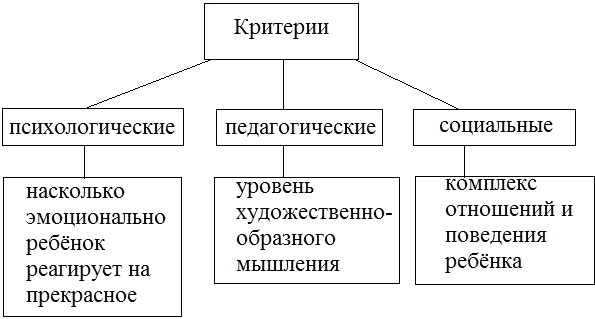 